Réunion- BANQUE PT -le 18 octobre 2017- Arts et MétiersBILAN DEBRIEFING CPGE- SESSION 2017- Synthèse proposée par Catherine Gouriou- Lycée Lasalle Passy-Buzenval, Rueil-Malmaison.Les résultats commentés sont visibles sur le site de la banque PThttp://www.banquept.fr/documents/stats/2017/2017_PT_CPGE.pdfConstat de l’augmentation de la moyenne au bac passée à 15,85Idem pour les Mentions au bac TB en augmentation par rapport à 1997Résultats des épreuves écrites :  ecart type= entre 3 et 4 – ces epreuves trient bien les candidatsDes classements peuvent bouger entre l’écrit et l’oral. Les 2 natures des épreuves écrites ont tt leur intérêtRappel : le livret rose donne le contenu des épreuvesAttention- A faire lire à tous les étudiants quelques semaines avant le début des épreuves !!!Quelques attendus généraux pour toutes les épreuves 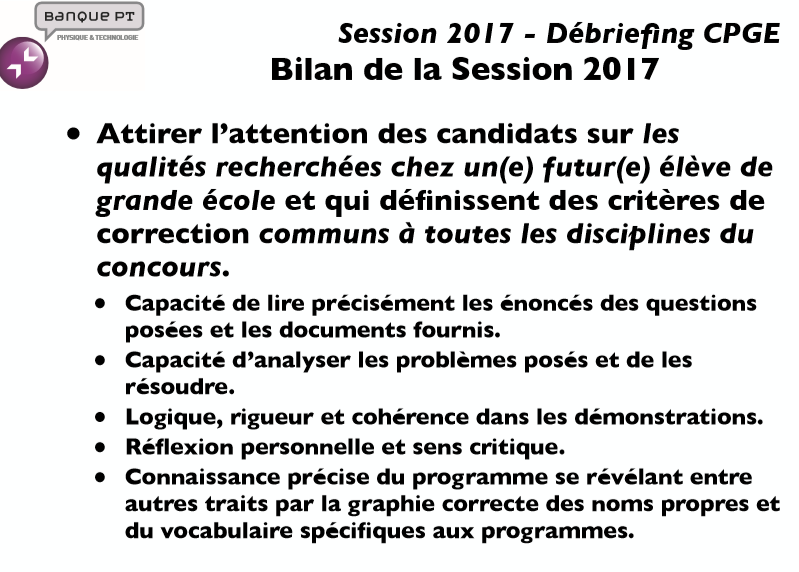 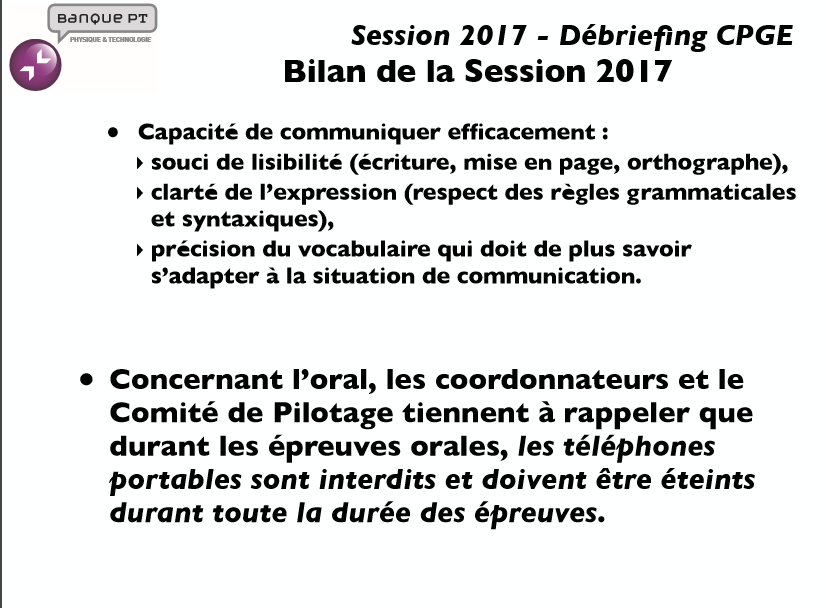 CAS PARTICULIERS :Dyslexie : aménagement possible grande ouverture des handicaps qui ne doivent pas empêcher de passer l’épreuve.Les étudiants boursiers et les épreuves :Le ministère avalise les dates et décide des dates. Le service PT ne peut modifier les dates et horaires des épreuves attribués aux candidats même s’ils sont boursiers. Pas d’exception. Une requête peut être faite par mail afin que les boursiers venus de province n’aient pas à faire plusieurs allers et retours pour passer les épreuves.ATELIER LANGUES VIVANTESAnimés par Catherine Colin, professeur à l’ENS de Cachan, Arnaud Jérôme, professeur à l’ENSAM et Audrey Stewart, directrice du développement international et européen.N’hésitez pas à poser vos questions à catherine.colin@ens-paris-saclay.fret arnaud.jerom@ensam.euREMARQUES GENERALESProblème de logique dans les phrases en particulier dans la synthèseProblèmes de lecture des sujets – essai et LVB Certains candidats ne répondent pas à la question Problème d’expression- être capable de créer le paragraphe idéal contenant « a topic sentence » suivi d’une illustration. Cette organisation fait défaut.Oubli du titre en dossier de synth Introduction- la meilleure introduction est de définir le sujet des « grammar schools » en s’appuyant sur les documents uniquement sans ajout extérieur aux documents. Par exemple : il n’est pas souhaitable de parler de Havard ou Polytechnique dans l’introduction.La meilleure accroche sera de faire référence aux documentsLa problématique est introduite dans l’intro par reformulation. Attention à la syntaxe des questions directes et indirectes (cf feuille)L’annonce du plan n’est pas obligatoire. L’introduction doit être « légère » et ne pas constituer la moitié de la synthèse.Beaucoup de copies sont sans conclusion. (différence entre les sujets de la banque PT et  ceux du concours Centrale)Le sujet LVA- la synthèse de documentsLa synthèse doit être objective de A à Z. Par exemple la présence de « should » dans la conclusion est un signe de subjectivité. « Should » peut être utilisé dans l’intro. « Should they be banned » ?Un dossier/ sujet LVA est bien fait si l’enjeu n’est pas clair et requiert une lecture détaillée des divers documents.« La présentation est-elle pénalisée ? »Oui. Si les correcteurs ont du mal à lire. Ils ne chercheront pas à lire !La grammaire- « Peut-on mettre zéro ou un à cause de la syntaxe ? »2 ou 3 sur 10 si bcp d’erreurs, de calques mais on comprend quand même !Décompte des motsAttention « ‘s » forme contractée n’est pas envisageable. Le jury attend une langue soutenue de la part des candidats donc PAS DE CONTRACTION !Un sujet pointu tel que le sujet de la session 2016- LVA permet de classer les élèves et permet de vérifier réellement la compréhension écrite.Il n’y a pas de corrigés mais des annales accessibles sur Banque PT. En revanche, le jury a accès à une grille avec les idées attendues lors de l’analyse du sujet.Grille d’évaluation du LVACORRECTION SUJET LVA- SYNTHESE DE DOCUMENTS EN ANGLAIS-450 à 500 motsNom de l’élève :                                         Classe :                                               Date :Sujet LVB- Contraction croisée et essaiLa contraction croisée est bien réussie. Les professeurs entraînent bcp les candidats.Par contre, l’essai est décevant.Il y a un écart entre les deux exercices. Ainsi un candidat peut obtenir 17 en contraction et 9 à l’essai.Fort heureusement la méthode de l’essai est rattrapable.ATTN : Les candidates ne vont pas au bout des 3 heures !Ils perdent alors des points par manque de relectureGrille d’évaluation LVBConseils pour la contraction croisée :L’ordre de restitution dépend du document.  Il est souhaitable de regrouper des idées lorsqu’il y a redondance ou mise en exergue dans le texte de départ. La contraction de 130 mots se fait en général en un seul paragraphe. 2 paragraphes sont possibles aussi.Conseils pour l’essai :Le sujet part du texte et se repose sur le texte.Rappelez aux élèves de regarder la question guide dans les autres langues transparentes telles que l’Espagnol ou l’Italien afin de ne pas faire de fausse traduction.Par exemple, passing trend traduit par « fenomeno di moda » Deux démarches sont possibles pour introduire la pbtique : problématisation du sujet ou prise de position dès l’introLe pronom « I » est possible ainsi que les formules impersonnelles.L’utilisation de « WE » est ridicule !La problématique peut être sous forme de question. La reformulation de façon fine et pertinente est appréciée du jury.Il s’agit de chercher la question sous-jacente à la thématique proposéeEvitez les lourdeursRespectez cet ordre dans l’intro : Accroche générale, problématique et annonce de planRéponses aux questions posées par mèl par Rémy Boulard, UPLS« Les attentes en matière de renvoi aux documents en synthèse sont explicitées dans le rapport, il faut que les préparateurs en soient bien avertis (qq exigences formelles qui différent par rapport à CCP et Centrale, c’est surtout utile à faire remarquer pour les collègues qui ont des regroupements de classes (langues autres que l’anglais) et qui préparent à des concours différents) »OUI. Les différences se situent au niveau de la conclusion, obligatoire en PT et non obligatoire aux concours de Centrale.Les enseignants de prépa doivent établir la distinction entre les différentes épreuves.« Des collègues souhaiteraient que soient diffusés davantage de textes enregistrés pour pouvoir entrainer les candidats pour l’oral »Les professeurs de langue présents ont récupéré les « goodies » suivants :des entraînements à l’oral (audio et scripts) pour les années- 2016 et 2017une bonne copie d’anglaisune liste concernant la syntaxe des questions directes et indirectes(voir pièces jointes)L’épreuve orale :Rappel : Le jury ne peut poser de questions sur le lycée d’origine du candidat. Il ne peut non plus parler de politique. En revanche, il est en mesure de l’interroger sur son projet personnel sur son projet d’avenir.Relisez les tendances positives p.1 et 2 du rapport session 2017- Communiquer, bonnes accroches, maîtrise de l’expression grâce aux voyages et aux séries tvRelisez les points faibles dans le même rapport :Temps de parole !Moins de 8 mn- Ce n’est pas bon- on pénalise dans le critère de restitution9 à 10 minutes c’est bien !12 mn c’est trop !Le candidat perd des points si le jury doit interrompre sa présentation10 mn et 10 mn n’est pas toujours faisable ! changement de candidats etc…Une note de 13/20 peut être attribuée si le lien avec le texte et si le niveau d’anglais est bien. Attention aux expressions de métalangue : : Now I will start my commentary…On peut baisser la voix, chercher une transition plus habile.La grille d’évaluation à l’oral reste la même que les années précédentes.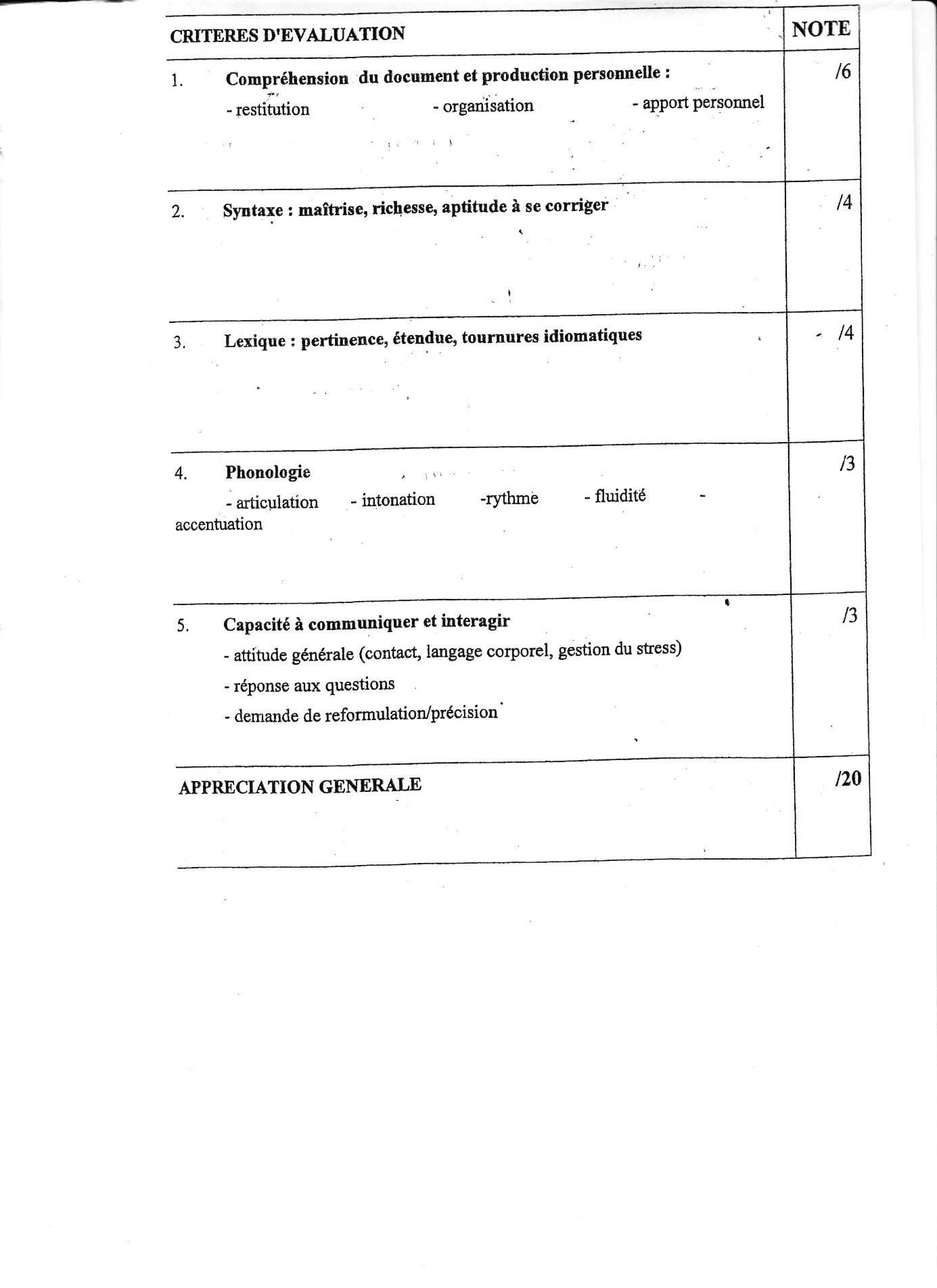 La notation finale comporte que des notes pleines. Néanmoins, les notes intermédiaires se comptent en demi points.L’équipe des correcteurs et interrogateurs se concertent et harmonisent leurs notations.La moyenne est à 11/20Les échanges sont valorisés si des points culturels actuels sont mentionnés, si les series TV, Homeland, si les phrasal verbs sont bien maîtrisés.Attention aux écarts entre l’utilisation d’expressions complexes et un anglais approximatif. Le « we » collectif est possible seulement s’il inclut les étudiants de la même promo que le candidat par exemple.UN SEUL MOTPlusieurs motsDoc. 1Noms propres- prénom+nomTitre The New York TimesMots composés‘s (forme génitive)Sylvie’s carPostesCommentairesPoints1Langue     / 20Vocabulaire      /101Langue     / 20Syntaxe      /102Méthode /15Description analytique2Méthode /15Description analytiqueStructure globale : intro et CCL    /52Méthode /15Description analytiqueMise en Cohérence argumentation    /52Méthode /15Description analytiqueReformulation idées    /53Contenus des documents et compréhension des docs        /15Réponse à la problématique fournie    /53Contenus des documents et compréhension des docs        /15Compréhension docs source    /53Contenus des documents et compréhension des docs        /15Pertinence des idées   /5MALUSEléments extérieurs dans CCL-3MALUSEléments extérieurs dans L’accroche-1MALUSSubjectivité sur tout le devoir-7 en méthodologieMALUS1 seule trace de subjectivité-3MALUSTous les docs ne sont pas traités-7,5 soit 50% de la méthodoMALUSNombre de mots > 550 mots+ de 600 ou tromperie délibéréeOubli nbre de mots-350% de la méthodo-3Contraction croiséeContraction croiséeLangue                 /10Forme et contenu                      /10Syntaxe                /5Restitution                       /5Lexicale               /5Cohésion et clareté          /5NB : pas de phrases bout à bout sans lien logique/mots de liaison naturelsEssaiEssaiLangue                 /12Forme et contenu     /8Syntaxe             /8Construction         /4Lexique            /4Argumentation      /4